XLIII MUZIČKI FESTIVAL mladih Crne Gore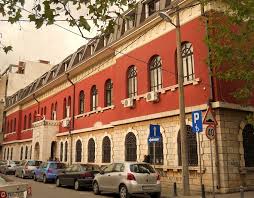 Podgorica, 25-28. April 2016.godineK  O N A Č N I    R E Z U L T A T I              Predsjednik žirija, Mladen Popović	26.april 2016. godine                                                         ______________________________________Disciplina: VIOLONČELO                 Kategorija: IV kategorijaDisciplina: VIOLONČELO                 Kategorija: IV kategorijaDisciplina: VIOLONČELO                 Kategorija: IV kategorijaDisciplina: VIOLONČELO                 Kategorija: IV kategorijaR.brPrezime I imeUkupnobodovaNagrada/ Škola13Popović Kosta99,30ZLATNA LIRAUmjetnička škola za muziku i balet „Vasa Pavić“, Podgorica21Obrenović Lana91SREBRNA LIRAUmjetnička škola za muziku i balet „Vasa Pavić“, Podgorica2Vukosavović Jana0Umjetnička škola osnovnog i srednjeg muzičkog obrazovanja za talente „Andre Navarra“, Podgorica